Examining ImagesAccording to the Greek philosopher, Aristotle, people use three different strategies to persuade audience What patterns do you see in the way governments mobilized their people for war? What persuasive strategy did they use the least? Why? Examining ImagesAccording to the Greek philosopher, Aristotle, people use three different strategies to persuade audience What patterns do you see in the way governments mobilized their people for war? Generally, the propaganda appealed to the emotions and particularly the emotion of fear. What persuasive strategy did they use the least? Why? The propaganda made little to no appeal to logos, probably because people are better persuaded by emotional appeals or the examples of social heroes. 1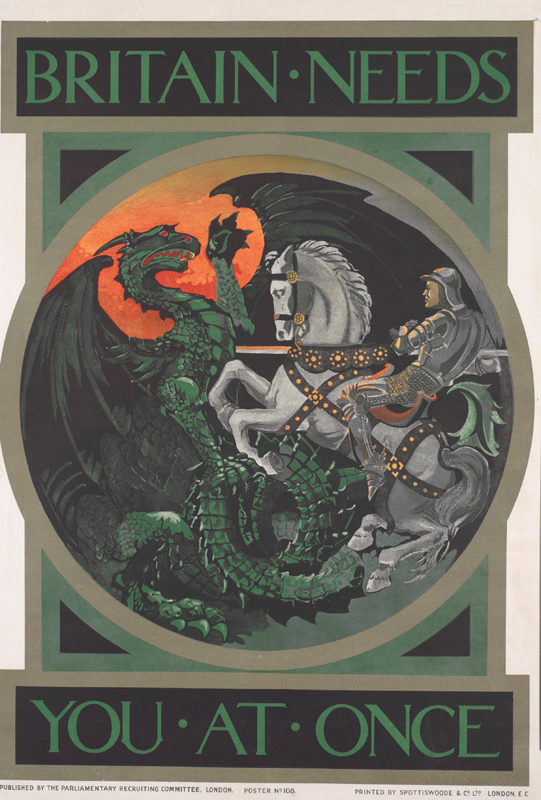 2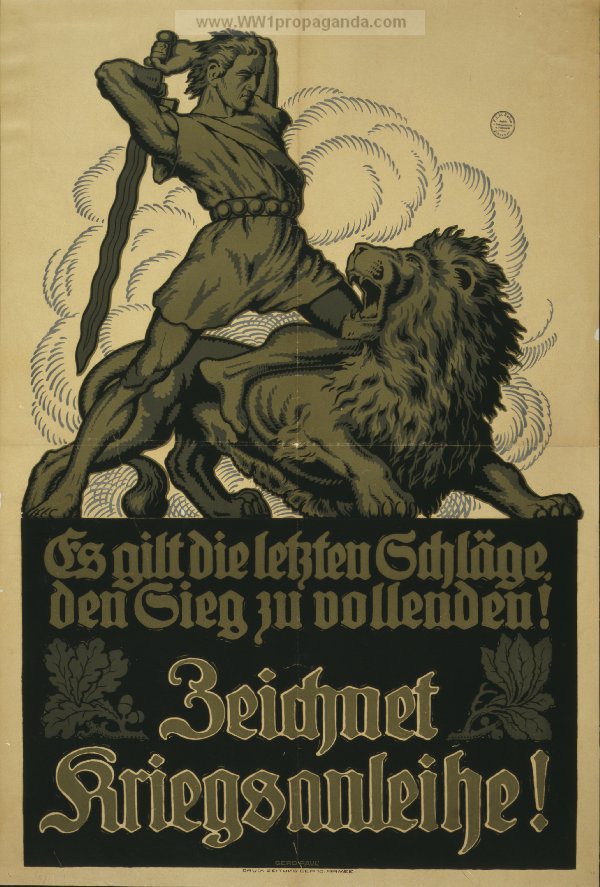 It is the last stroke to complete the victory!War Bonds!34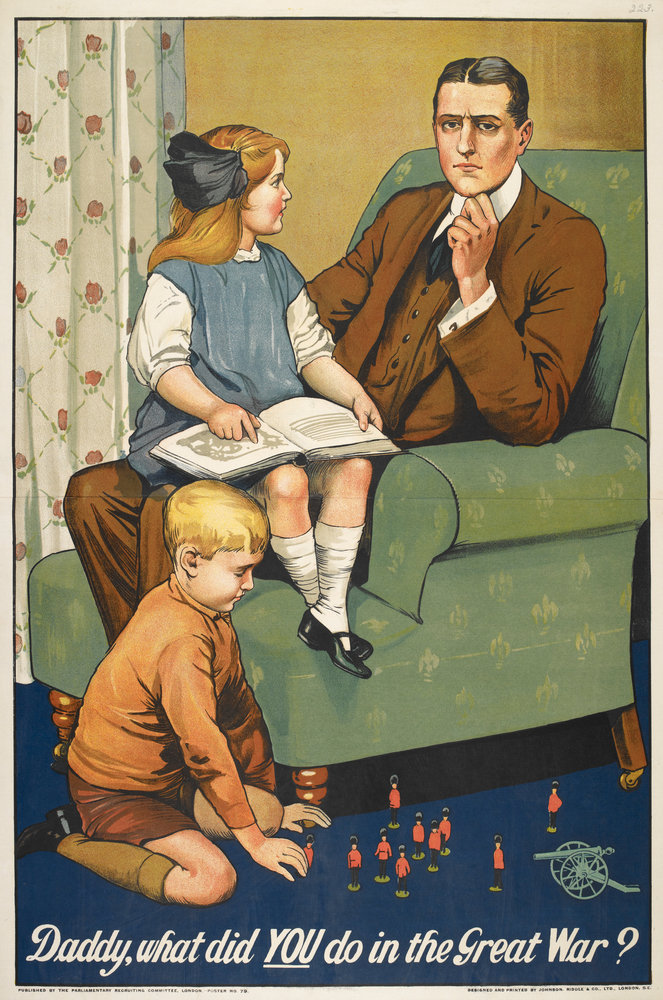 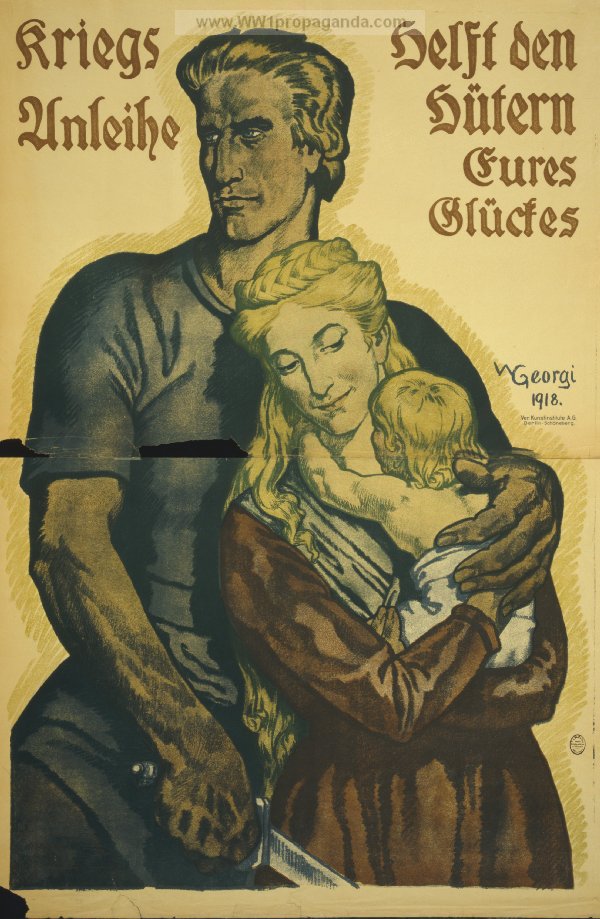 War bonds. Help the guardians of your happiness5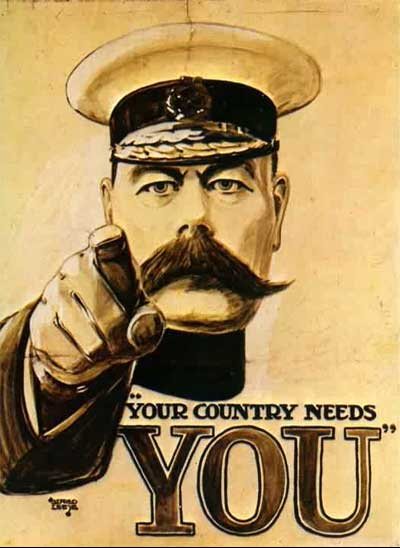 Lord Kitchner, famous for his imperial campaigns  throughout the empire, became the Secretary of War6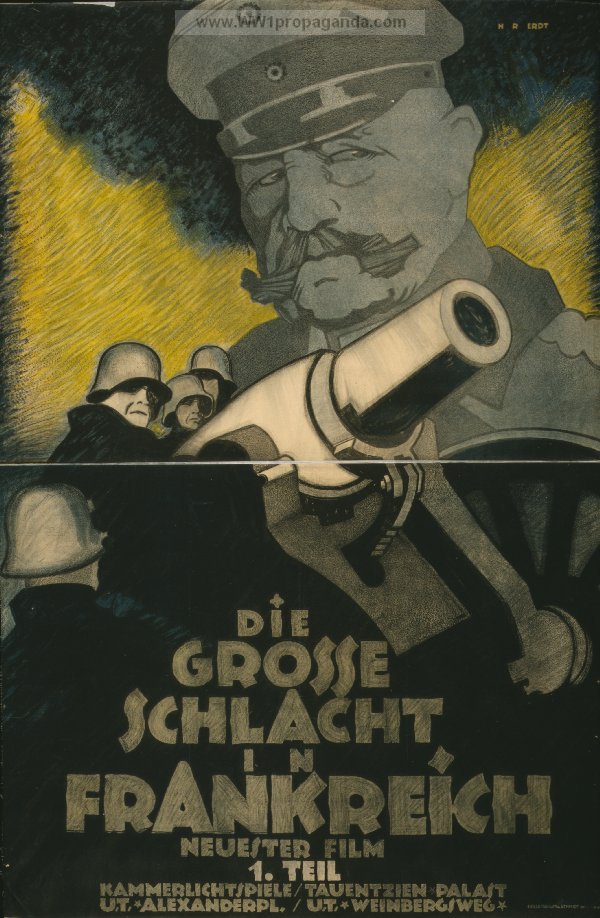 The great battle in France. (General Paul von Hindenburg, veteran from the Franco-Prussian War who became a hero after his early victories on the Eastern Front.)7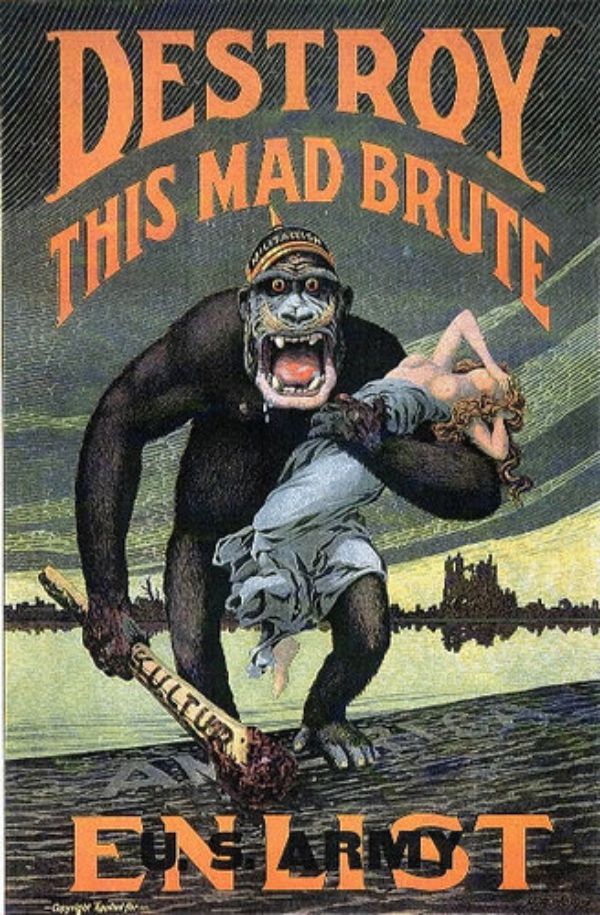 What does this American poster accuse the Germans of?8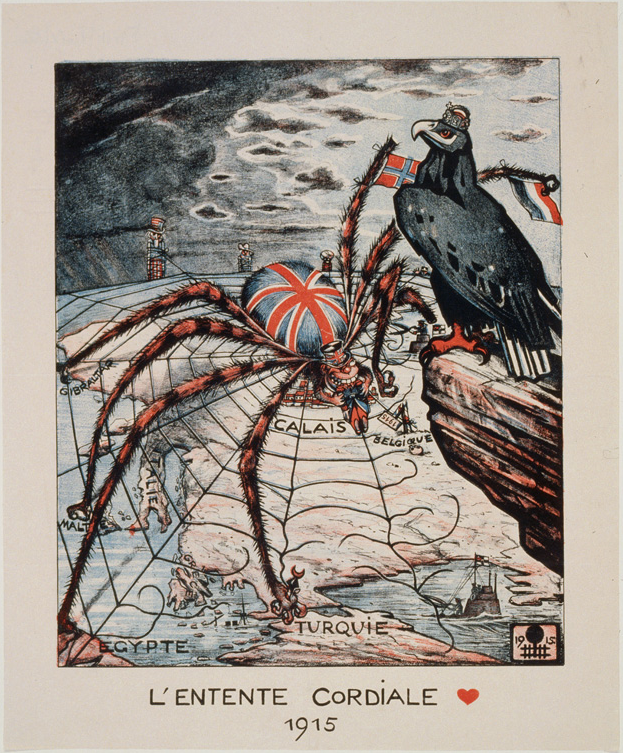 What does this German poster accuse the British of?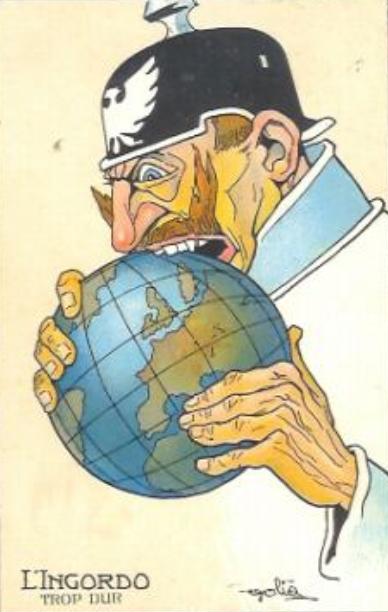 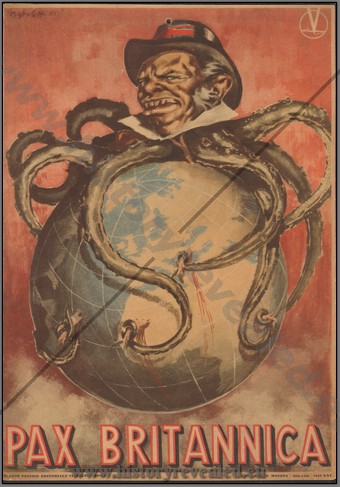 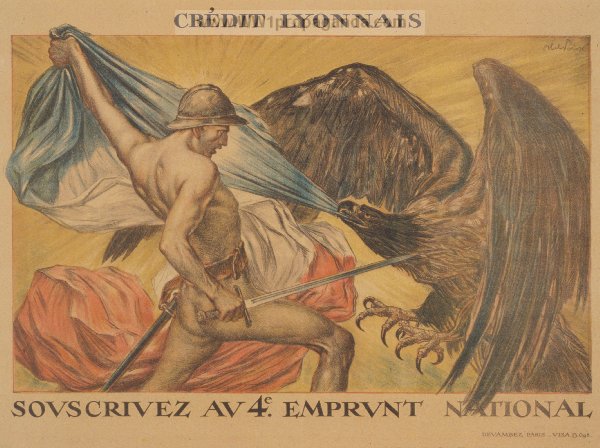 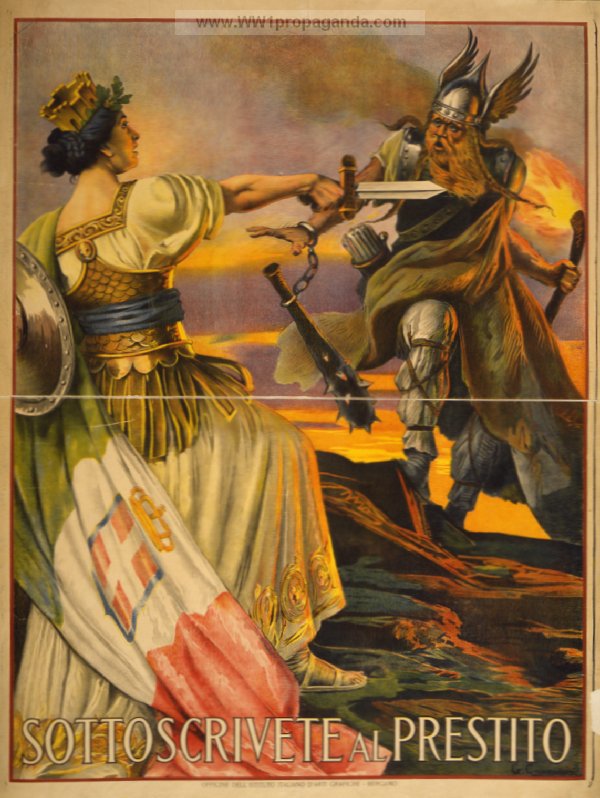 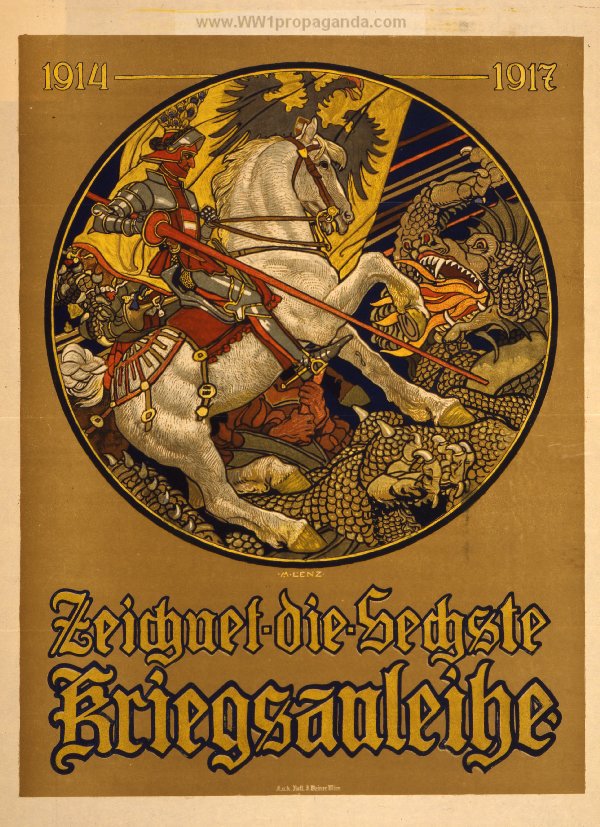 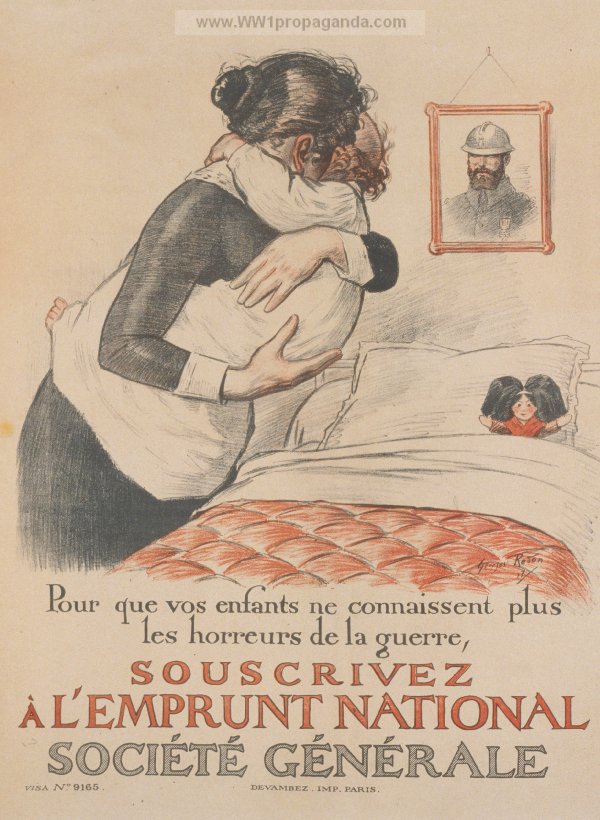 So that your children no longer know the horrors of war, subscribe to the National Loan.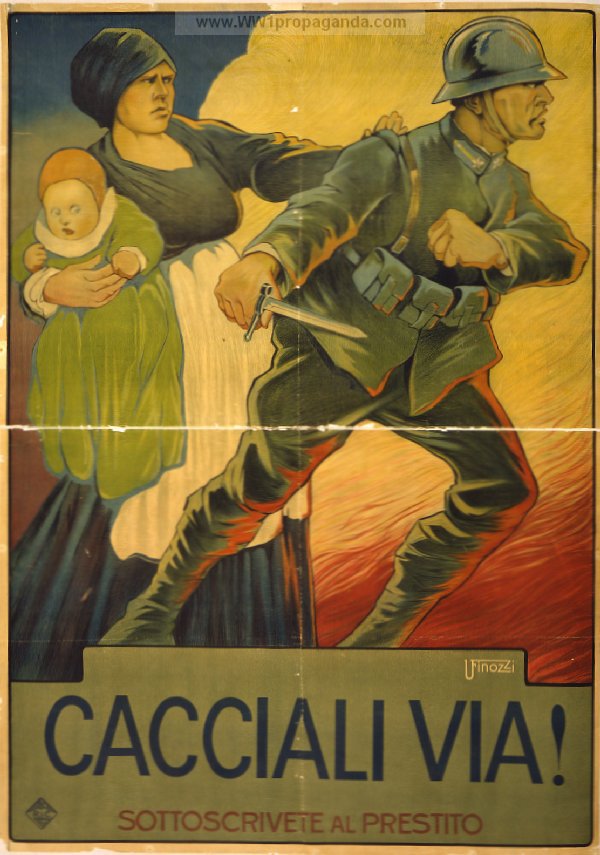 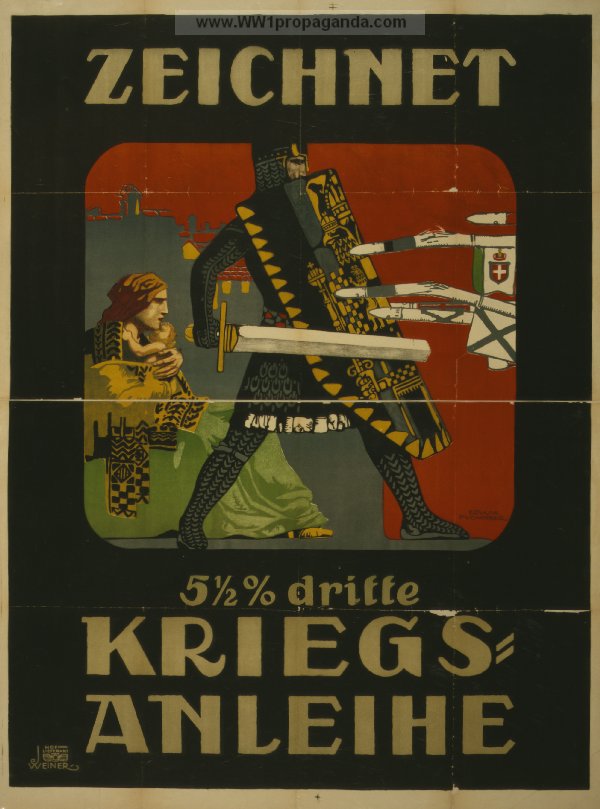 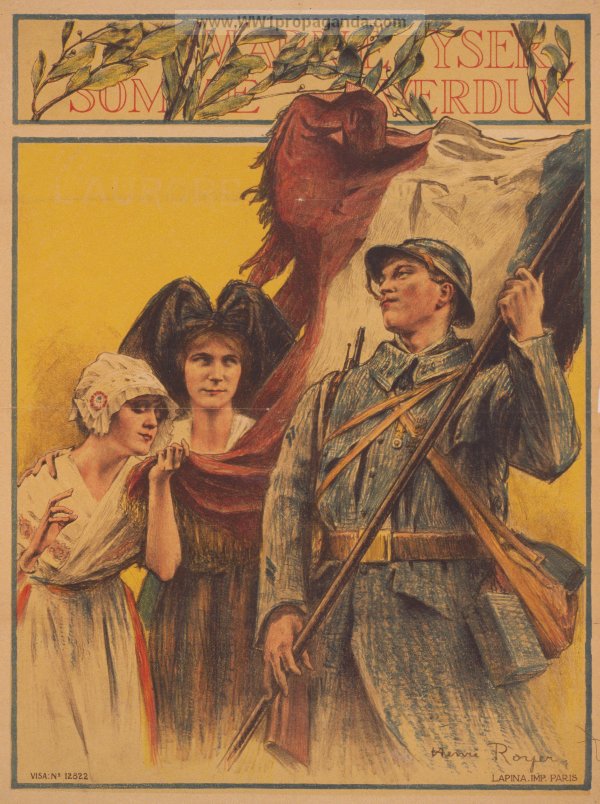 Subscribe to the Loan of the Liberation.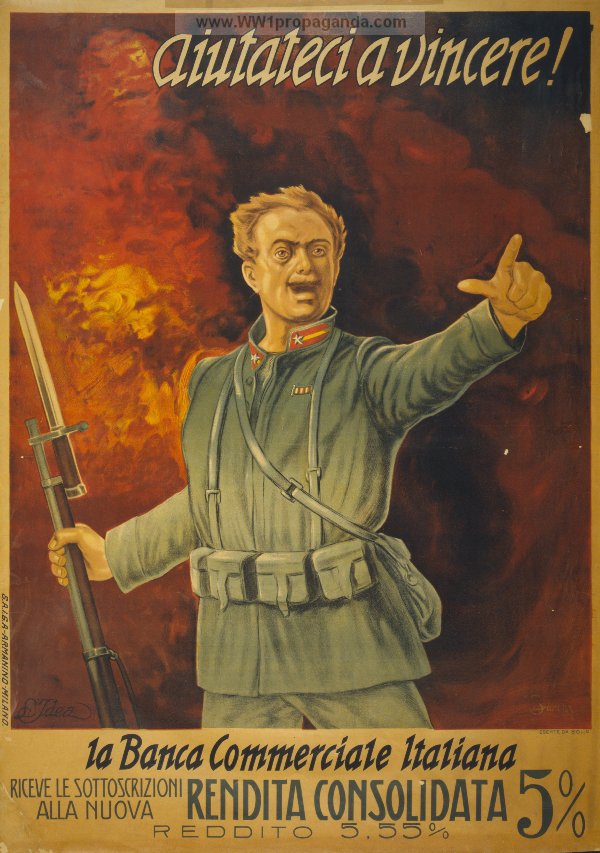 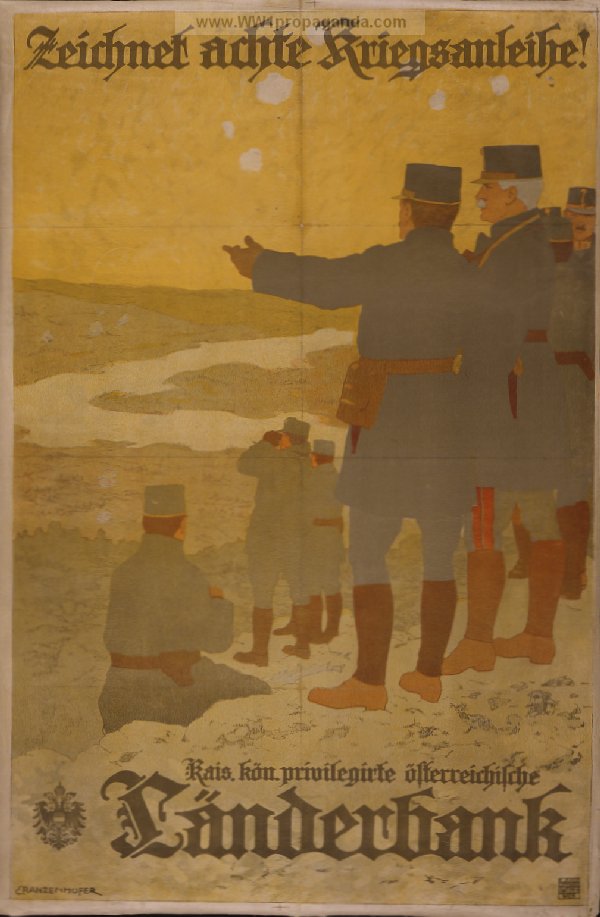 EthosPathosLogosAn argument based on the credibility of a character or authorityAn argument based on emotions: fear, desire, sympathy, anger, etc.An argument based on logic: facts and figuresBritish/AmericanGermanThemeWhat method of persuasion is used? 	1Describe aspects of the poster that support this.What method of persuasion is used? 	2Describe aspects of the poster that support this.What method of persuasion is used? 	3Describe aspects of the poster that support this.What method of persuasion is used? 	4Describe aspects of the poster that support this.What method of persuasion is used? 	5Describe aspects of the poster that support this.What method of persuasion is used? 	6Describe aspects of the poster that support this.What method of persuasion is used? 	7Describe aspects of the poster that support this.What method of persuasion is used? 	8Describe aspects of the poster that support this.EthosPathosLogosAn argument based on the credibility of a character or authorityAn argument based on emotions: fear, desire, sympathy, anger, etc.An argument based on logic: facts and figuresBritish/AmericanGermanThemeWhat method of persuasion is used? 	1Pathos or ethosDescribe aspects of the poster that support this.Presents the enemy as an evil dragonPerhaps makes use of St George and the dragon imagery—knight What method of persuasion is used? 	2Pathos or ethos Describe aspects of the poster that support this.Presents the enemy as an wild lionPerhaps makes use of Hercules’ feats. Both make use of a mythical conflict between good and evil What method of persuasion is used? 	3Pathos Describe aspects of the poster that support this.Appeal to the traditional role of fathers as protectorWhat method of persuasion is used? 	4Pathos Describe aspects of the poster that support this.Appeal to the traditional role of fathers as protectorFamily responsibility was used to convince men to fight. What method of persuasion is used? 	5Ethos Describe aspects of the poster that support this.Kitchner, a war hero, calls men to actionWhat method of persuasion is used? 	6Ethos Describe aspects of the poster that support this.Von Hindenberg, a war hero, calls men to actionWar heroes are used to convince people What method of persuasion is used? 	7Pathos or logosDescribe aspects of the poster that support this.Germany is presented as a frightening, King-Kong like figure, which depicts German militarism What method of persuasion is used? 	8Pathos or logosDescribe aspects of the poster that support this.British imperialism is depicted as a spider taking over the worldWhile there was some truth to the accusation, the propaganda used frightening images to exaggerate the enemy’s problems. 